Homework:  5.3 Solving Logarithms and Natural Logs		Algebra 2					KittName:________________________________________________Date:______________________________Period:________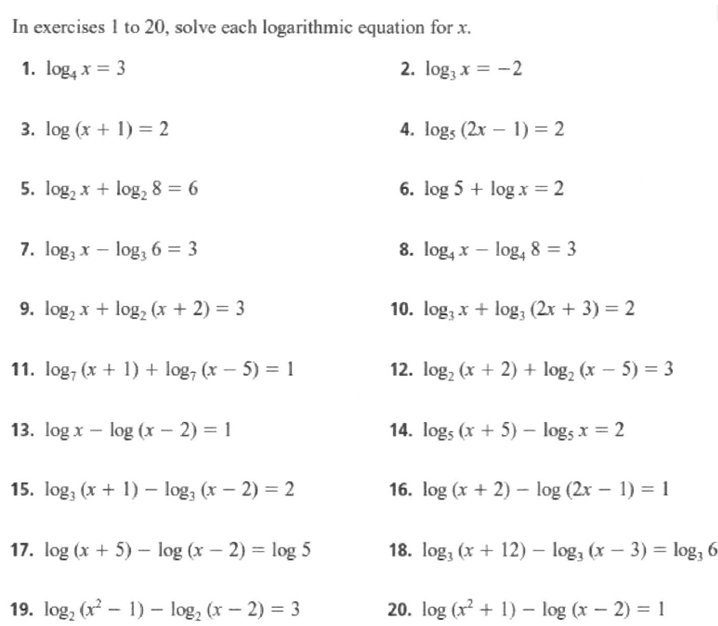 Directions:  Solve for x. Round your answer to 3 decimal places.21.  			22.  			23.  			24.  